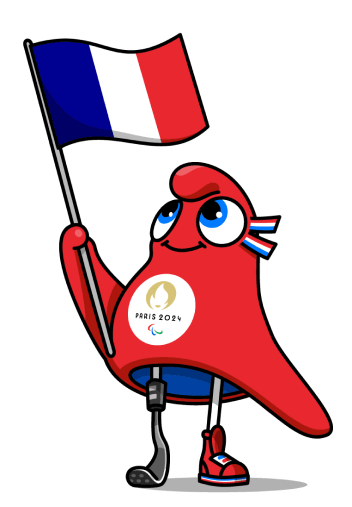 PrénomPrénomPrénomPrénomPrénomPrénomPrénomPrénomPrénomPrénomPrénomPrénomPrénomPrénomPrénomPrénomPrénomPrénomPrénomPrénomPrénomPrénomPrénomPrénom